Math ObjectivesStudents will use scientific notation to understand numbers, ways of representing numbers, relationships among numbers and number systems.Students will develop an understanding of large numbers and recognize and appropriately use exponential, scientific, and calculated notation.Students will try to make a connection with how to understand these topics in IB Mathematics courses and on their final assessments.VocabularyScientific Notation               •   Expanded Form    Integers                                •   Percentage Error                      About the LessonThis lesson is aligning with the curriculum of IB Mathematics Applications and Interpretations SL/HL and IB Mathematics Approaches and Analysis SL/HLThis falls under the IB Mathematics Content Topic 1 Numbers and Algebra:1.1:  Operations with numbers in the form a × 10k where         1 ≤ a < 101.6:  (a) Approximations: decimal places and significant figures        (c) Percentage errors        (d) Estimation3.1:  (b) Volume of a sphere
As a result, students will: Apply this information to real world situations.Teacher Preparation and Notes.This activity is done with the use of the TI-84 family as an aid to the problems.
Activity MaterialsCompatible TI Technologies: TI-84 Plus*, TI-84 Plus Silver Edition*, TI-84 Plus C Silver Edition, TI-84 Plus CE          * with the latest operating system (2.55MP) featuring MathPrintTM  functionality.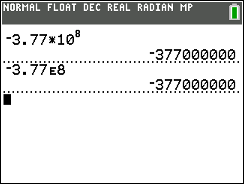 Tech Tips:This activity includes screen captures taken from the TI-84 Plus CE. It is also appropriate for use with the  rest of the TI-84 Plus family. Slight variations to these directions may be required if using other calculator models.Watch for additional Tech Tips throughout the activity for the specific technology you are using.Access free tutorials at http://education.ti.com/calculators/pd/US/Online-Learning/Tutorials Lesson Files:Student Activity84CE-ScientificNotation-Student.pdf84CE-ScientificNotation-Student.docTech Tips:This activity includes screen captures taken from the TI-84 Plus CE. It is also appropriate for use with the  rest of the TI-84 Plus family. Slight variations to these directions may be required if using other calculator models.Watch for additional Tech Tips throughout the activity for the specific technology you are using.Access free tutorials at http://education.ti.com/calculators/pd/US/Online-Learning/Tutorials Lesson Files:Student Activity84CE-ScientificNotation-Student.pdf84CE-ScientificNotation-Student.doc**Note: This activity has been developed independently by Texas Instruments and aligned with the IB Mathematics curriculum, but is not endorsed by IB™. IB is a registered trademark owned by the International Baccalaureate Organization. **Note: This activity has been developed independently by Texas Instruments and aligned with the IB Mathematics curriculum, but is not endorsed by IB™. IB is a registered trademark owned by the International Baccalaureate Organization. **Note: This activity has been developed independently by Texas Instruments and aligned with the IB Mathematics curriculum, but is not endorsed by IB™. IB is a registered trademark owned by the International Baccalaureate Organization. 